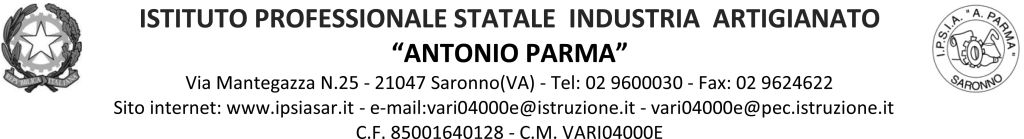 PIANO DI LAVORO ANNUALE  2021-2022UDA 1UDA 2UDA 3DocenteAGRESTIClassePRIMA COMMERCIALEPRIMA COMMERCIALEPRIMA COMMERCIALEMateriaDIRITTO - ECONOMIADIRITTO - ECONOMIADIRITTO - ECONOMIA  Durata del corso 
   66        (h/sett 2)1. TitoloACCOGLIENZA,  PRINCIPI GENERALI DEL DIRITTO e  SOGGETTI DEL DIRITTO2.  Descrizione  (ciò che voglio raggiungere)Adottare comportamenti responsabili, sia in riferimento alla sfera privata che quella sociale e lavorativa, nei confini delle norme, ed essere in grado di valutare i fatti alla luce dei principi giuridici.Essere in grado di partecipare costruttivamente alla vita sociale e lavorativa del proprio paese ed essere in grado di costruire un proprio progetto di vita.3. Competenze target     (obiettivi profilo professionale)1. Agire in riferimento ad un sistema di valori, coerenti con i principi della Costituzione, in base ai quali essere in grado di valutare fatti e orientare i propri comportamenti personali, sociali e professionali ( comp. 10)4. Saperi essenziali  (Contenuti)Il Regolamento d'Istituto con le nuove disposizioni anti Covid. Il concetto e la funzione del diritto - Le norme giuridiche : elementi distintivi - Le fonti del diritto : note storiche sulla loro evoluzione - Caratteri delle consuetudini e delle leggi - La gerarchia delle fonti - Applicazione delle norme nel tempo e nello spazio5. Insegnamenti coinvoltiDiritto6. Prodotto da realizzare LAVORO DI GRUPPO: dal Regolamento d'Istituto ogni gruppo  prende in esame un articolo a piacere  individuando il contenuto fondamentale, lo riscrive e prevede delle sanzioni. Si riflette poi su quante volte sia stato trasgredito. Scegliendo poi uno strumento a piacere ( cartellone, video, presentazione multimediale) , ogni gruppo espone i risultati della propria indagine.7. Descrizione delle attività degli studenti        (fasi di lavoro)Lettura e analisi dei testi. Lettura, comprensione e analisi di alcuni fenomeni sociali Esercitazioni pratiche 8. Attività dei docenti     (strategie didattiche)Lezione frontale e partecipata; lettura del testo e individuazione delle parti essenziali. Stesura di schemi e discussione degli elaborati. Visione di filmati e ascolto di brani. Esercizi interattivi con l'uso della LIM. Analisi di casi.9.  Monte ore complessivo28 ore circa ( dalla seconda settimana di settembre alla terza di dicembre)10. Strumenti didatticiLibro di testo. Materiale fornito dal docente. Uso della Lim.  11. Criteri per la valutazione e la certificazione dei risultati di apprendimentoLa valutazione finale terrà conto del livello di competenza raggiunto e dei progressi in itinere. Monitoraggio dell’attivitàMonitoraggio del comportamentoVerifica sommativaIn ogni verifica viene assegnato un punteggio ad ogni domanda secondo la griglia consegnata agli alunni, facendo riferimento ai criteri definiti in dipartimento di materia.   1. TitoloCONCETTI BASE DELL'ECONOMIA E SOGGETTI DELL'ECONOMIA2.  Descrizione  (ciò che voglio raggiungere)Individuare l'importanza dei rapporti esistenti tra i soggetti che operano in un sistema economico Comprendere il fatto che tutte le nostre azioni, individuali e collettive, sono collegate alle situazioni di necessità in cui ci troviamo.Riconoscere la relazione esistente tra l'utilità economica e le scelte operate dalle persone nella vita quotidiana Riconoscere le caratteristiche essenziali del mercato del lavoro e le opportunità lavorative in linea con la propria formazione3. Competenze target     (obiettivi profilo professionale)10. Comprendere e utilizzare i principali concetti relativi all’economia, all’organizzazione, allo svolgimento dei processi produttivi e dei servizi4. Saperi essenziali  (Contenuti)Bisogni : primari e secondari - Beni e servizi - Il sistema economico : concetto e tipologie - I soggetti economici - Flussi reali e monetariIl lavoro : funzione economica, distinzioni fra subordinato e autonomo - Il consumo : propensione al consumo e fattori che la determinano - Il risparmio : propensione al risparmio e fattori che la determinano - L’attività di impresa e i fattori della produzione - I settori economici e l’evoluzione dell’organizzazione del lavoro - Le imprese oggi : elementi che ne connotano la competitività - Lo Stato come operatore economico : finalità e ambiti del suo intervento - Le entrate e le spese dello Stato - Lo Stato e i cicli economici5. Insegnamenti coinvoltiTECNICA PROFESSIONALE DEI SEVIZI COMMERCIALI6. Prodotto da realizzare LAVORO DI GRUPPO: Analisi dei beni che vengono utilizzati in classe e a scuola in qualità di studenti, come beni comuni; individuare le modalità per diminuire la quantità consumata  senza che ciò comporti una riduzione del beneficio derivante dal loro utilizzo.7. Descrizione delle attività degli studenti        (fasi di lavoro)Lettura e analisi dei testi. Lettura, comprensione e analisi di alcuni fenomeni sociali ed economiciEsercitazioni pratiche 8. Attività dei docenti     (strategie didattiche)Lezione frontale e partecipata; lettura del testo e individuazione delle parti essenziali. Stesura di schemi e discussione degli elaborati. Visione di filmati e ascolto di brani. Esercizi interattivi con l'uso della LIM. Analisi di casi.9.  Monte ore complessivo22 ore circa ( dalla seconda settimana di gennaio alla quarta di marzo)10. Strumenti didatticiLibro di testo. Materiale fornito dal docente. Uso della Lim.  11. Criteri per la valutazione e la certificazione dei risultati di apprendimentoLa valutazione finale terrà conto del livello di competenza raggiunto e dei progressi in itinere. Monitoraggio dell’attivitàMonitoraggio del comportamentoVerifica sommativaIn ogni verifica viene assegnato un punteggio ad ogni domanda secondo la griglia consegnata agli alunni, facendo riferimento ai criteri definiti in dipartimento di materia.   1. TitoloLO STATO E LA COSTITUZIONE2.  Descrizione  (ciò che voglio raggiungere)Riconoscere le origini storiche delle principali istituzioni politiche, economiche e religiose nel mondo attuale e le loro interconnessioni.Comprendere i Principi Fondamentali della Costituzione e i suoi valori di riferimento. Comprendere che i diritti e i doveri in essa esplicitati rappresentano valori immodificabili entro i quali porre il proprio agire. 3. Competenze target     (obiettivi profilo professionale)1. Agire in riferimento ad un sistema di valori, coerenti con i principi della Costituzione, in base ai quali essere in grado di valutare fatti e orientare i propri comportamenti personali, sociali e professionali4. Saperi essenziali  (Contenuti)Stato : popolo, territorio, sovranità - Il percorso storico che ha preparato la Costituzione repubblicana - La struttura della Costituzione - I principi fondamentali (artt.1-12)Le libertà delle persone : individuali, collettive, di fronte alle istituzioni (artt.13-28) - La famiglia, la sanità, l’istruzione (artt.29-34) - La tutela del lavoro, dell’impresa, della proprietà (artt.35-47) - Le forme di partecipazione dei cittadini alla vita politica (artt.48-51) – I doveri dei cittadini (artt.52-54)5. Insegnamenti coinvoltiSTORIA6. Prodotto da realizzare LAVORO DI GRUPPO: indicare, attraverso una mappa di parole, quali termini possono essere associati al concetto di cittadinanza. Provare quindi a dare una definizione di cittadinanza. Ogni gruppo annota per ogni suo componente.il Paese di provenienza dei genitori;la sua cittadinanza;da quanto tempo possiede tale cittadinanza e se è la stessa dei propri genitori.7. Descrizione delle attività degli studenti        (fasi di lavoro)Lettura e analisi dei testi. Lettura, comprensione e analisi di alcuni fenomeni sociali ed economiciEsercitazioni pratiche 8. Attività dei docenti     (strategie didattiche)Lezione frontale e partecipata; lettura del testo e individuazione delle parti essenziali. Stesura di schemi e discussione degli elaborati. Visione di filmati e ascolto di brani. Esercizi interattivi con l'uso della LIM. Analisi di casi.9.  Monte ore complessivo16 ore circa ( dalla prima settimana di aprile  alla quarta di maggio)10. Strumenti didatticiLibro di testo. Materiale fornito dal docente. Uso della Lim.  11. Criteri per la valutazione e la certificazione dei risultati di apprendimentoLa valutazione finale terrà conto del livello di competenza raggiunto e dei progressi in itinere. Monitoraggio dell’attivitàMonitoraggio del comportamentoVerifica sommativaIn ogni verifica viene assegnato un punteggio ad ogni domanda secondo la griglia consegnata agli alunni, facendo riferimento ai criteri definiti in dipartimento di materia.   